	2018 OfficersChair	Jason KemperFirst Vice Chair	Gary HughesSecond Vice Chair	Kristin SwintonSecretary/Treasurer	Michael StammelExecutive DirectorMark A. Castiglione, AICP	MembersAlbany County	G. Michael Apostol	Willard A. Bruce	Lucille M. McKnight	Kristin Swinton	VacantRensselaer County	Scott Bendett	Judith H. Breselor	James D. Shaughnessy	Michael Stammel	Jacqueline StelloneSaratoga County	Joseph Grasso	Jason Kemper	Craig Warner	Lindsay Zepko	VacantSchenectady County 	B. Donald Ackerman	Nancy Casso	Gary Hughes	Joe Landry	Barbara MauroCOMMISSION MEETING10:00 am, Wednesday, October 17, 2018CDRPC OfficeOne Park PlaceAlbany, New YorkAGENDAWelcome and IntroductionsAccept July 18th, 2018 Meeting Minutes*Financial Statements through September 30, 2018 (Memo 18-26)*2017 Audit Acceptance (Memo 18-27)*Appointment of Nominating Committee by Chair (Memo 18-28)*CSO LTCP Update and Contract Assignment (Memo 18-29)*604b Grant Application (Memo 18-30)* NYSERDA Grant Application (Memo 18-31)*Sexual Harassment Prevention Policy and Training (Memo 18-32)*Staff Activity Report Other BusinessNext Commission Meeting Date: December 19, 2018*Formal Board Action Anticipated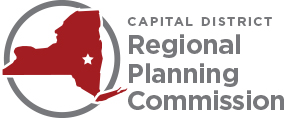 One Park Place, Suite 102 | Albany, New York 12205(518) 453-0850 | (518) 453-0856, fax | www.cdrpc.org